Semana Europea de la Formación Profesional 2019Los avances tecnológicos y científicos están forjando nuestra forma de vivir, trabajar y jugar. A su vez, las nuevas tecnologías requieren nuevas competencias y una mano de obra capacitada. La educación y formación profesionales (EFP) resultan fundamentales para colmar la brecha causada por la falta de competencias y dotar a las personas de todas las edades de las aptitudes propias del siglo XXI que estas requieren con el fin de aprovechar las oportunidades que brinda la vida moderna.Asimismo, la EFP constituye un método demostrado de acceso al mercado laboral: un 76 % de estudiantes encontraron empleo poco tiempo después de haber obtenido un título en 2018. La Semana Europea de la Formación Profesional es una iniciativa de la Comisión Europea mediante la que se pretende conmemorar la educación y formación profesionales (EFP) y vela por constatar que todos estamos provistos de talento e igualmente, que la EFP puede otorgar a las personas aquellas destrezas, conocimientos y competencias necesarios para alcanzar el éxito en el mercado laboral y en la sociedad en general. Nuestro lema es: «¡Descubre tu talento!» y el tema escogido para el presente año es «EFP para TODOS: Competencias de por vida». Por consiguiente, se centrará en los aspectos inclusivos y permanentes de la EFP. Los eventos que se celebrarán en toda Europa –a escala local, regional y nacional– darán a conocer las inmensas oportunidades que ofrece la EFP a jóvenes, adultos, empresas, proveedores de EFP y otras partes interesadas. La cuarta edición de la Semana se desarrollará del 14 al 18 de octubre de 2019 en Helsinki; si bien en los Estados miembros de la Unión Europea (UE), el Espacio Económico Europeo (EEE) y los países candidatos a la UE se organizarán eventos y actividades a lo largo de todo el año. 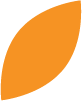  Participa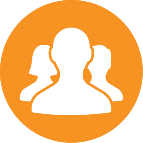 Medios sociales de comunicaciónRecurre a los medios sociales para difundir tus mensajes sobre el eventoPublica tus imágenes, vídeos o aportaciones más destacadas concernientes al evento, utilizando para ello las etiquetas #EUVocationalSkills y #DiscoverYourTalentRealiza un seguimiento e interactúa con el contenido de las redes sociales de la Semana Europea de la Formación Profesional: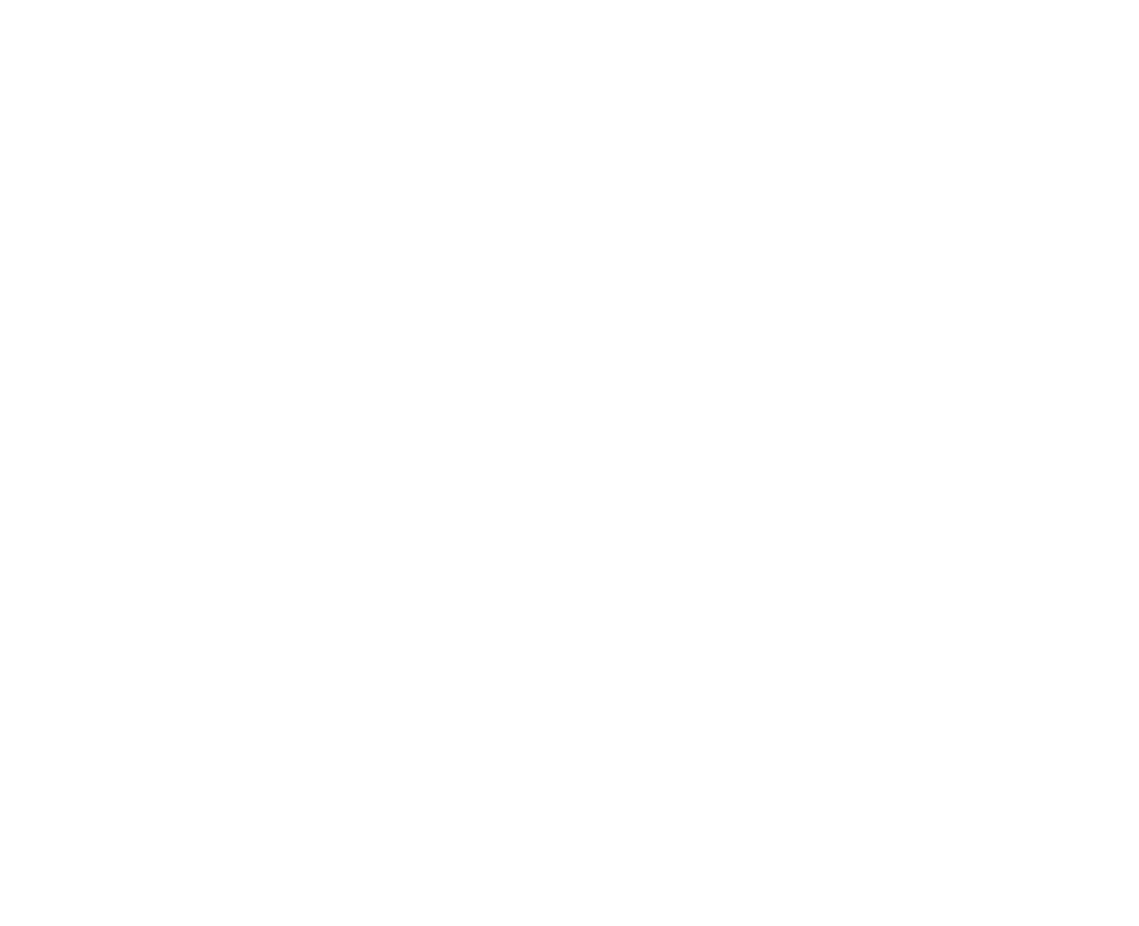 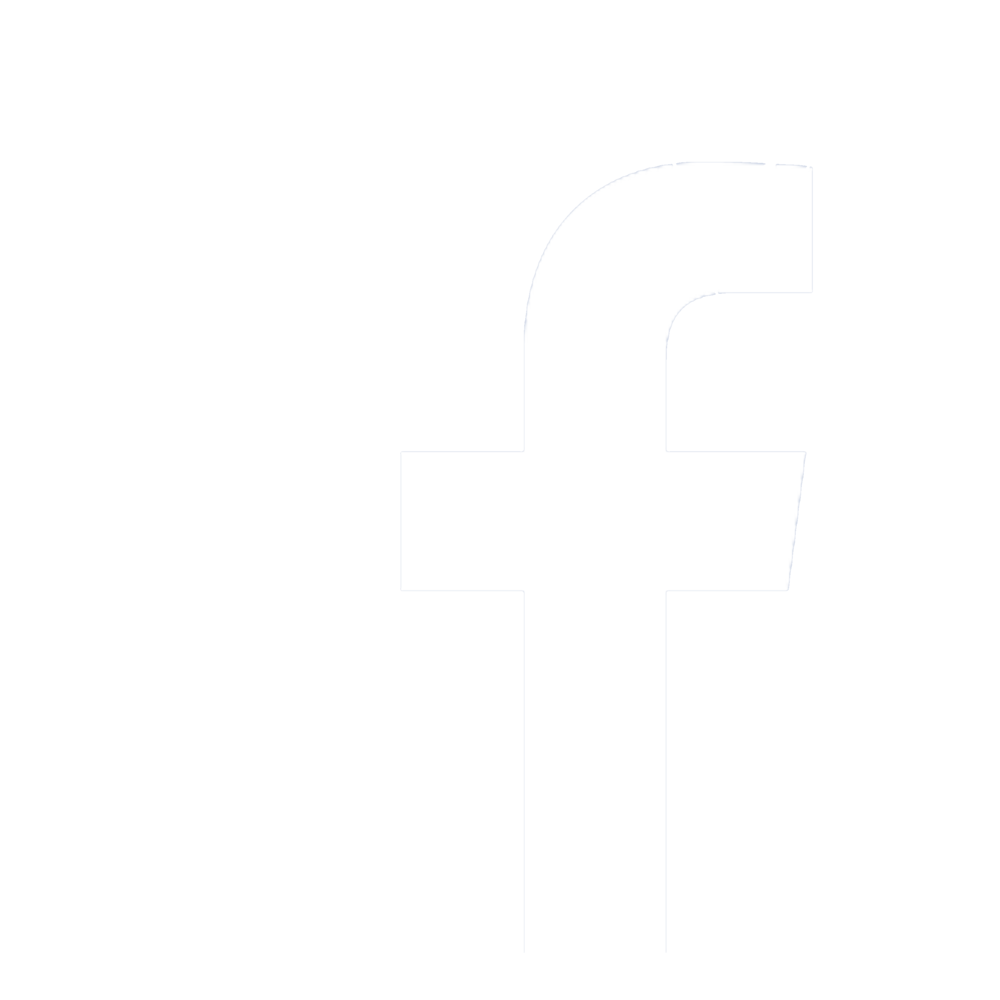 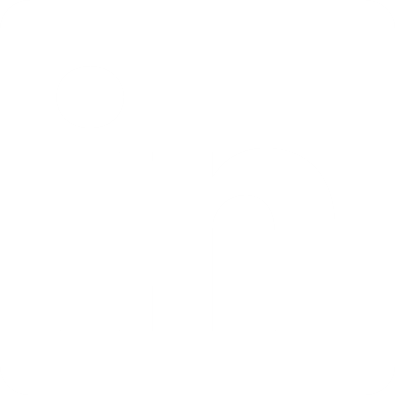 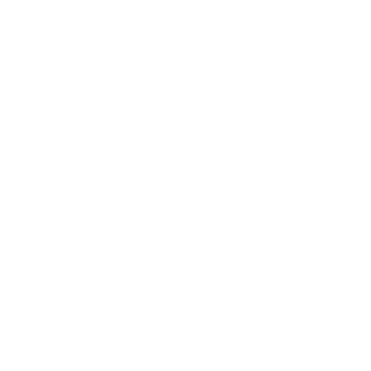 Retransmite tus eventos en directo a través de Snapchat, Facebook Live o las historias de Instagram. Comparte tu historiaLa Comisión Europea desearía saber de tu experiencia relacionada con la EFP, con el fin de confeccionar una librería de historias que puedan inspirar a otros. Al respecto, puede tratarse de una experiencia personal de EFP o bien de la experiencia adquirida a raíz de un evento/actividad. Comparte tu historia cumplimentando este formulario para ello. https://ec.europa.eu/social/vocational-skills-week/share-your-story_esSe promocionarán una serie de historias a través de los canales de comunicación de la UE. ¿Por qué la EFP?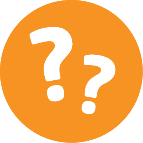 Descubre tu potencial.¡Deja que la educación y formación profesionales te ayuden a descubrir tu talento único! La EFP ofrece un amplio abanico de oportunidades y prestaciones y, con frecuencia, estas pueden crear posibilidades nuevas e inesperadas para el futuro.Cualificaciones valiosas.La educación y formación profesionales contribuyen a que los estudiantes obtengan ventajas competitivas mediante cualificaciones que sean provechosas para los empleadores y gocen del reconocimiento en todos los sectores, mejorando su capacidad de inserción profesional y orientando hacia puestos de trabajo de alta calidad.Oportunidades para alumnos adultos.Existen numerosas oportunidades que pueden favorecer a los estudiantes adultos a la hora de seguir una carrera interesante y estimulante. Aprender a lo largo de la vida ayuda a aumentar tu posibilidad de contratación, desarrollar tus habilidades personales y mejorar tus oportunidades sociales.¡Facultades que puedes EMPLEAR!Las oportunidades de la EFP responden a los mercados laborales, esto es, pueden centrarse en suplir la carencia de aptitudes y superar los cuellos de botella. En la UE, la escasez de cualificaciones real afecta a la atención sanitaria y asistencia social, tecnologías de información y comunicación (TIC) así como a la fabricación avanzada. Preparar a candidatos con las destrezas pertenecientes a dichos campos mejora su acceso al empleo a la vez que fomenta un mayor crecimiento económico. Por tanto, ten por seguro/a que las competencias que aprendas a través de tu experiencia de EFP te serán útiles tanto en el plano personal como en el profesional. Ponte en contacto con nosotros: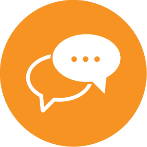 Página web: [www.eventwebsite.com]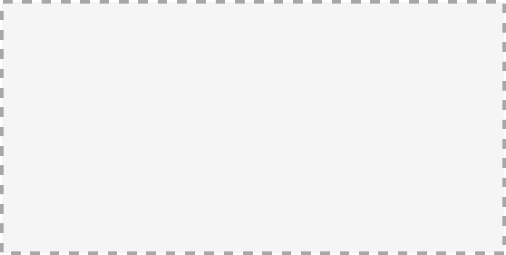 Dirección de correo electrónico: [info@eventemail.eu]Teléfono: [00353 00 000 00]Twitter: [@eventtwitter #eventhashtag]Facebook: [@eventfacebook]Ponte en contacto con la campaña de la Semana Europea de la Formación Profesional:Página web: https://ec.europa.eu/social/vocational-skills-week/Dirección de correo electrónico: info@vocationalskillsweek.euTeléfono: +44 (0)207 444 4264 Twitter: @EU_social, @EuropeanYouthEU, #EUVocationalSkills, #DiscoverYourTalentFacebook: @socialeurope, @EuropeanYouthEU